RICHMOND RECREATIONDIY UNICORN DREAM CATCHERSSUPPLIES:-EMBRODIERY HOOP OR IF YOU WANT A HUGE ONE USE A HULA HOOP-STRING & RIBBON-FAKE FLOWERS-PAPER/FELT OR FOAM FOR EARS & HORN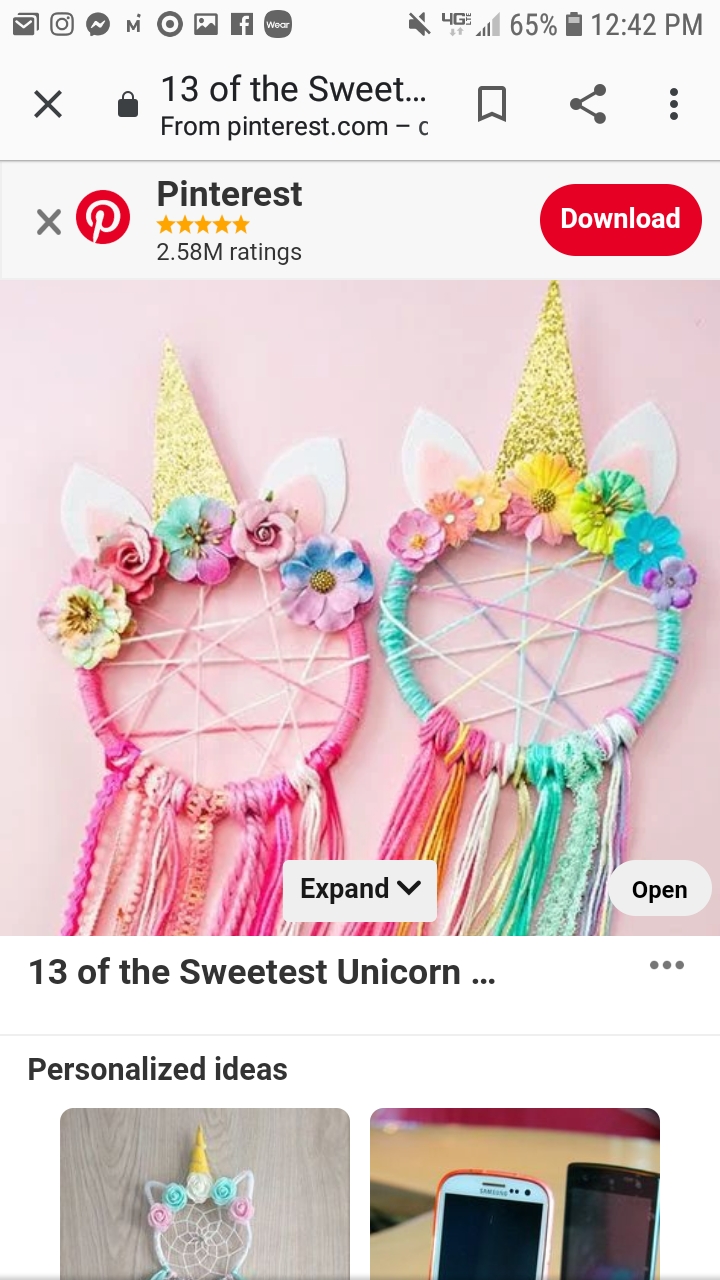 FOR COMPLETE INSTRUCTIONS GO TO:WWW.KIDSLOVEWHAT.COM